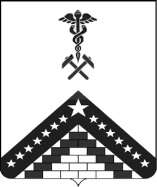 Отчет о деятельности Контрольно-счетной палатымуниципального образования Гулькевичский район за 2015 год.Настоящий отчёт подготовлен во исполнение статьи 20 Положения о Контрольно-счётной палате муниципального образования Гулькевичский район, утвержденного решением 27 сессии V созыва Совета муниципального образования Гулькевичский район от 16 декабря 2011 года № 6 и содержит информацию о деятельности Контрольно-счётной палаты муниципального образования Гулькевичский район, результатах проведённых экспертно-аналитических и контрольных мероприятий, вытекающих из них выводах, рекомендациях и предложениях.Свою деятельность Контрольно-счетная палата муниципального образования Гулькевичский район (далее по тексту – Контрольно-счетная палата) осуществляет с января 2012 года. Деятельность Контрольно-счетной палаты в отчётном периоде осуществлялась исходя из основных направлений экспертно-аналитической, контрольно-ревизионной и текущей деятельности в соответствии с планом работы на 2015 год, который разрабатывает и утверждает самостоятельно, в соответствии с Положением «О Контрольно-счётной палате муниципального образования Гулькевичский район», в рамках существующих стандартов внешнего муниципального финансового контроля. План работы дополняется тематическими проверками, проводимыми в соответствии с планом работы Контрольно-счётной палаты, по поручениям правоохранительных и государственных органов.В процессе реализации поставленных задач, Контрольно-счётная палата осуществляет контрольно-ревизионную, экспертно-аналитическую, информационную и иные виды деятельности, обеспечивает единую систему контроля исполнения местного бюджета проведением комплекса мероприятий, осуществляемых в рамках предварительного, оперативного и последующего контроля. Контрольно-счётная палата как контрольный орган представительной власти проводит проверку формирования и исполнения местного бюджета, бюджетов поселений Гулькевичского района. Основными задачами, поставленными перед Контрольно-счетной палатой является контроль исполнения местного бюджета, соблюдение установленного порядка подготовки и рассмотрения проекта местного бюджета, отчета о его исполнении, а также организации и осуществления контроля за законностью, эффективностью и экономностью использования средств бюджета муниципального образования, а так же средств, получаемых бюджетом муниципального образования Гулькевичский район из иных источников, предусмотренных законодательством. Экспертно-аналитическая работа в рамках предварительного контроля – одна из форм контроля, которая позволяет на стадии формирования проектов муниципальных правовых актов корректировать их с точки зрения законности, целесообразности и эффективности использования бюджетных средств и муниципальной собственности. Реализуя функцию экспертно-аналитической деятельности, в текущем году проведена работа по внешней проверке годового отчета за 2014 год об исполнении бюджета и экспертиза проекта бюджета муниципального образования Гулькевичский район на 2016 год.В соответствии с Соглашениями о передаче КСП района полномочий контрольно-счетных органов поселений по осуществлению внешнего муниципального контроля, в 2015 году подготовлено 15 Заключений по внешней проверке годовых отчетов об исполнении бюджетов муниципальных образований за 2014 год. Кроме этого, Контрольно-счетной палатой проведено 15 экспертиз на проекты бюджетов городских и сельских поселений на 2016 год. Всего подготовлено 32 заключения на годовые отчеты об исполнении бюджетов, экспертные заключения на проекты бюджетов. Проведена экспертиза муниципальных программ  поселений, подготовлено 91 заключение.Анализ и подготовка заключений проводилась на основе анализа отчетов, иных документов и материалов, поступающих в Контрольно-счетную палату, осуществлялся предварительный, и последующий контроль по отдельным разделам, статьям местного бюджета.В установленном порядке  заключения доведены до сведения Советов и глав поселений. Таким образом, контрольно-счетной палатой в 2015 году в полном объеме исполнены полномочия по внешнему финансовому контролю в отношении бюджетов поселений, соответствующие объемы трансфертов поступили в бюджет района в полном объеме. Контрольно-счетной палатой проведено 10 контрольно-ревизионных мероприятий.Объектами контрольных мероприятий стали 18 муниципальных учреждений  Гулькевичского района, 3 учреждения поселений Гулькевичского района. В отчетном году были проведены проверки по исполнению, целевому и эффективному использованию средств бюджета муниципального образования Гулькевичский район, выделенных на реализацию следующих мероприятий:мероприятия по подготовке объектов теплоснабжения и водоснабжения, находящихся в муниципальной собственности муниципального образования Гулькевичский район, к осенне-зимнему периоду в 2014 году;мероприятия по реализации государственной политики в области культуры на территории муниципального образования Гулькевичский район в 2014 году.В процессе осуществления контрольно-ревизионных мероприятий объем проверенных бюджетных средств составил в сумме 113 705,8 тыс. рублей.Контрольные и экспертно-аналитические мероприятия показали, что в основном средства краевого и местных бюджетов используются бюджетополучателями на законных основаниях, эффективно и по целевому назначению. Вместе с тем проверки, проведенные контрольно-счетной палатой в 2015 году, выявили различные нарушения и недостатки в финансово-бюджетной сфере, установлены различные нарушения и недостатки в бюджетной отчетности и бухгалтерском учете на общую сумму  5 976,2 тыс.рублей.Среди выявленных финансово-бюджетных нарушений и недостатков наибольшее значение имеют нарушения в использовании государственной и муниципальной собственности, которые в 2014 году составили 269,2 тыс.рублей В основном это нарушения гражданского законодательства в части регистрации прав на объекты недвижимости находящиеся в муниципальной собственности.Наибольший удельный вес нарушений и недостатков в учете и бюджетной отчетности составляют нарушения требований Федерального закона от 6 декабря 2011 года № 402-ФЗ «О бухгалтерском учете», инструкций Минфина РФ по бюджетному и бухгалтерскому учету.В целях устранения выявленных нарушений и предотвращения в дальнейшем незаконного, нецелевого и неэффективного расходования бюджетных средств Контрольно-счетной палатой принимались меры, предусмотренные законодательством. В соответствии с Положением руководителям проверенных  учреждений  внесены представления об устранении нарушений бюджетного законодательства.Все акты проверок, согласно заключенного соглашения, направлялись в прокуратуру района для дачи правовой оценки выявленным нарушениям. Аудит эффективности закупок, товаров, работ, услуг для муниципальных нужд в отчетном периоде проводился в соответствии со ст. 98 Федерального закона РФ от 05.04.2013 № 44-ФЗ «О контрактной системе в сфере закупок товаров, работ, услуг для обеспечения государственных и муниципальных нужд» в части анализа и оценки информации о законности, целесообразности, об обоснованности, о своевременности, об эффективности и о результативности расходов на закупки по планируемым к заключению, заключенным и исполненным контрактам.По нормам ст. 99 Федерального закона РФ от 05.04.2013 № 44-ФЗ контрольно-счетная палата, как орган аудита в сфере закупок для муниципальных нужд, не наделена полномочиями по контролю в сфере закупок, в части выдачи предписания об устранении нарушения законодательства в сфере закупок, применения к не исполнившему такого предписания лицу меры ответственности, составления протоколов об административных правонарушениях, рассмотрения дел о таких административных правонарушениях и принятия меры по их предотвращению, обращения в суд, арбитражный суд с исками о признании осуществленных закупок недействительными.В рамках проведения аудита эффективности закупок, товаров, работ, услуг для муниципальных нужд (далее - аудит) в 2015 году проведен аудит в пяти муниципальных учреждениях. Объем проверенных средств на осуществление закупок составил в сумме 72 145,4 тыс. рублей,  выявлены отклонения, замечания и недостатки.Все проверки и обследования Контрольно-счетной палаты были ориентированы на оказание практической помощи в части правильного ведения бухгалтерского учета, бюджетной отчетности, соблюдения требований федеральных, краевых и муниципальных нормативных правовых актов при использовании муниципального имущества.Все запланированные мероприятия исполнены в полном объёме. В результате проведён комплекс контрольных и экспертно-аналитических мероприятий, которые позволили оценить действенность мер, принимаемых органами местного самоуправления по эффективному использованию муниципальных и иных ресурсов.В отчетном периоде осуществлялось текущее планирование деятельности Контрольно-счетной палаты в 2015 году, утвержден план работы на 2016 год.Информация о деятельности Контрольно-счетной палаты размещается на официальном сайте. В целях информационного обеспечения деятельности в 2015 году осуществлялось наполнение разделов Контрольно-счетной палаты муниципального образования Гулькевичский район.Деятельность Контрольно-счетной палаты в 2016 году также будет направлена на повышение эффективности и качества контрольных и экспертно-аналитических мероприятий путем использования новых форм и методов контроля и анализа, в том числе аудита эффективности использования муниципальных ресурсов, как одного из приоритетных направлений контрольной и экспертно-аналитической работы, что в конечном итоге будет способствовать эффективному (результативному) использованию средств бюджета муниципального образования Гулькевичский район.Приложение к отчету: Реестр мероприятий проведенных Контрольно-счетной палатой в 2015 году.Председатель Контрольно-счетной палатымуниципального образования Гулькевичский район                    Е.Т.НабиулинаКОНТРОЛЬНО-СЧЕТНАЯ ПАЛАТАМУНИЦИПАЛЬНОГО ОБРАЗОВАНИЯ ГУЛЬКЕВИЧСКИЙ РАЙОНКОНТРОЛЬНО-СЧЕТНАЯ ПАЛАТАМУНИЦИПАЛЬНОГО ОБРАЗОВАНИЯ ГУЛЬКЕВИЧСКИЙ РАЙОН352190,    Краснодарский край, г. Гулькевичи, ул. Сов   ул.Советская, 14Тел/факс: (86160) 3-29-45ksp-gulkevichi@yandex.ru